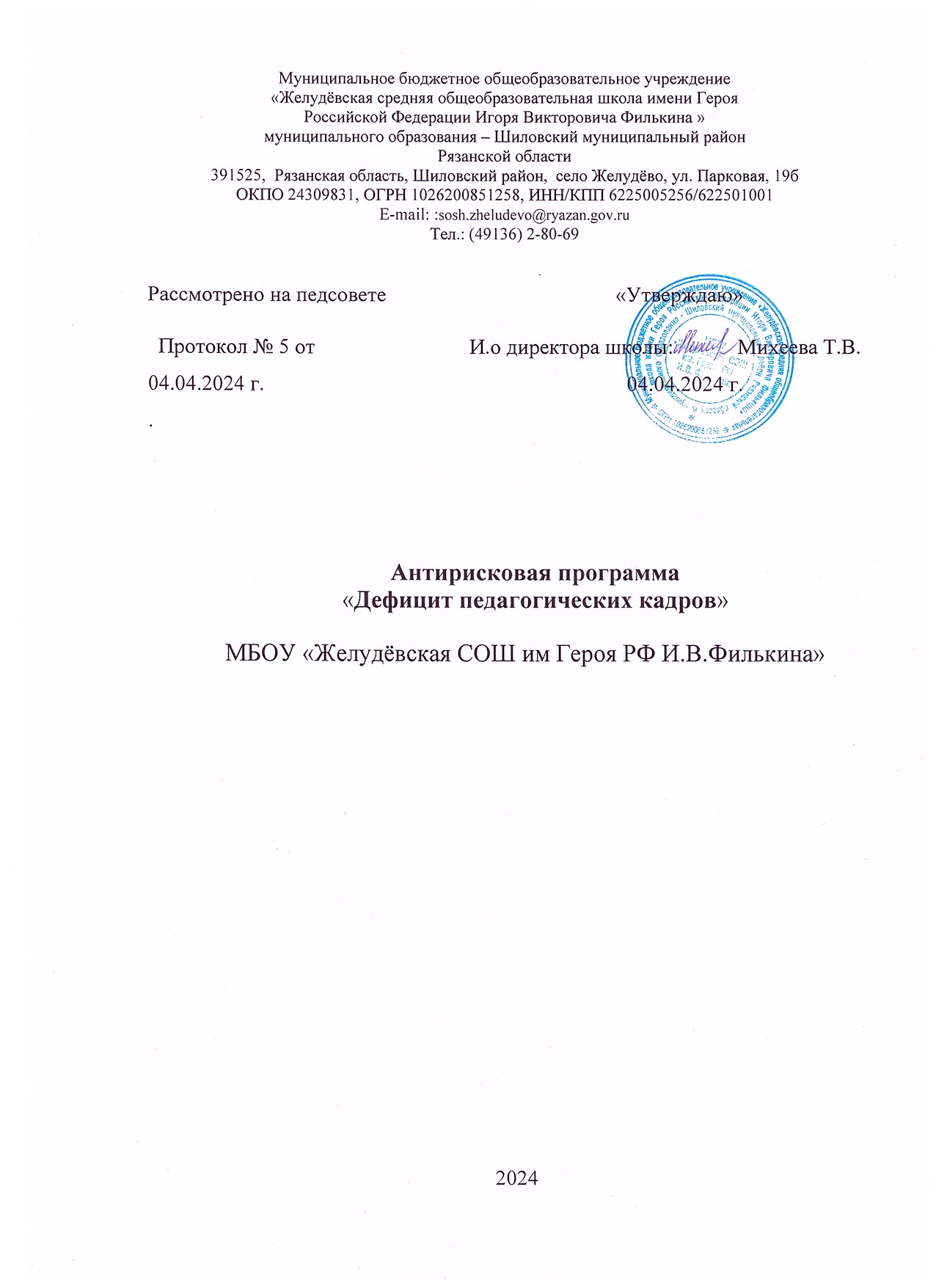 Паспорт программы «Дефицит педагогических кадров»ДорожнаякартаНаименование программыАнтирисковая программа по направлению «Дефицит педагогических кадров»МБОУ «Желудёвская СОШ им. Героя РФ И.В.Филькина».Цель и задачи программы антирисковых мерЦель: Создание условий для привлечения квалифицированных кадров. Задачи:Спрогнозировать потребность школы в учителях-предметниках до августа 2024 года.Организовать переподготовку педагогов школы.Усилить профориентационную работу с выпускниками школы по педагогической направленности.Целевые показатели программы антирисковых мер- Доля достижения уровня укомплектованностью педкадрами-100%;- Доля педагогов, прошедших переподготовку 100%;-Доля обучающихся, склонных к педагогической деятельност-15%.Методы сбора обработки информацииАнализ нормативно-правовых актов различных уровней,диагностика, мониторинг.Сроки и этапыреализации программы антирисковых мер-Подготовительный этап –апрель 2024 (разработка и утверждение программы антирисковых мер).-Первый этап-май-июнь 2024 г.- Второй этап-август-октябрь 2024 (реализация плана мероприятий по достижению целей и задач).Ожидаемые конечные результаты реализации программы антирисковых мер-Доля достижения уровня укомплектованности педагогическими кадрами- 100%.- Доля педагогов, прошедших переподготовку-100%.-Доля обучающихся, поступивших на педагогические специальности -15%.ИсполнителиАдминистрация школы: директор, заместитель директора по УВР, заместитель директора по ВР. Педагог-психолог.№ п/пЗадачиМероприятия, направленные на преодоление рискового фактора.Сроки выполненияОтветственныеПоказатели1Спрогнозировать потребность школы в учителях-предметниках до августа 2024 года.Проведение мониторинга. Анализрезультатов мониторинга потребности в педагогических работниках.Март-апрель 2024ДиректорДоля достижения уровня укомплектованностью педкадрами-100%.2Организовать переподготовку педагогов школы.Организация работы по прохождению профессиональной переподготовки учителей.Апрель-август 2024Директор Доля педагогов, прошедших переподготовку 100%.3Усилить профориентационную работу с выпускниками школы по педагогической направленности.Выявление обучающихся, склонных к педагогической деятельности.Организация экскурсий для выпускников в Касимовское педагогическое училище, РГУ им С.А.Есенина.Родительские собрания на тему «Учебные заведения педагогической направленности в Рязанской области».Апрель-август 2024Классные руководители, зам директора по ВРДоля выявленных обучающихся на получение педагогического образования15%.